Safe Ministry Screening Questionnaire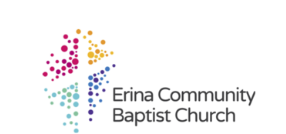 For staff and volunteers aged 18 and overPlease Note: This is a sensitive document that must be stored in a confidential manner accessible only by a limited number of authorised persons.PERSONAL DETAILSSurname: ...............................................................................................................................Given Names:.........................................................................................................................Previous Name/s (if applicable):.............................................................................................Date of Birth: .............../............/..............................		Male/Female  .......................Address: ................................................................................................................................Phone: .............................................................Email:  ..........................................................WWCC / WWVP Number (if required):  ................................................................................Please outline any health conditions that may affect your volunteer role?................................................................................................................................................................................................................................................................................................Please circle either “YES” or “NO” for each of the following questions. If you answer “yes” to any of the following questions, please give details on a separate page or discuss with the Senior Pastor or the person holding an equivalent leadership role in your church. A ‘yes’ answer will not automatically rule an applicant out of selection.Please note that, if you disclose any potentially criminal actions, the church may need to report this information to the police or other relevant government authorities.CHURCHES YOU HAVE ATTENDED REGULARLY IN THE PAST 3 YEARSREFEREES  Please provide details of two referees who are over eighteen years of age and able to give a verbal report on your character and suitability for ministry. Referees may be part of the Church.Referee 1  Name: ...............................................................	Phone:  ..........................................................  Referee 2  Name: ..............................................................	Phone:  ..........................................................  WORKING WITH CHILDREN CHECK  AND/OR NATIONAL POLICE CHECK I consent to 	* verification of my WWCC number (in NSW, if required)
* a National Police Check (for staff only)CONSENT TO HOLD INFORMATION  I consent to the information contained in this application, including any subsequent pages, to be kept by our Church. I understand that this information will be kept in a confidential file and used only for screening purposes.  DECLARATION  I,.................................................................................. sincerely declare that:  The information I have provided in this application is true and correct to the best of my knowledge and belief.  I understand that if I provide false or misleading information or withhold relevant information from this questionnaire, the church leadership may determine that I am unsuitable to serve in any role in the Church.  I have received a copy of the Code of Conduct and am willing to uphold it.  Applicant’s signature: .............................................................................Date: ........................ Safe Ministry Screening QuestionnaireFor anyone aged under 18 serving as a volunteer or a junior volunteer/helper.This is a sensitive document that must be stored in a confidential manner accessible only by a limited number of authorised persons.PERSONAL DETAILS  Surname: ...............................................................................................................................Given Names:.........................................................................................................................Previous Names (if applicable) ..............................................................................................Date of Birth: ........./............/..............		Male/Female: ..............................................Phone/s: ...................................................... .........................................................................Address: ................................................................................................................................Email:  ....................................................................................................................................Please outline any health conditions that may impact your volunteer role?................................................................................................................................................................................................................................................................................................Name of at least one Parent/Guardian:  ………......................................................................Contact Phone for Parent/Guardian:  .....................................................................................Please circle either “YES” or “NO” for each of the following questions. If the answer to any of the following questions is “yes”, please give details on a separate page or discuss with the Senior Pastor or the person holding an equivalent leadership role in your church.A ‘yes’ answer will not automatically rule an applicant out of selection. Please note that, if you disclose any potentially criminal actions, the church may need to report this information to the police or other relevant government authorities.CHURCHES YOU HAVE ATTENDED REGULARLY IN THE PAST 3 YEARSREFEREESPlease provide details of two referees who are over eighteen years of age and able to give a verbal report on your character and suitability for ministry. Referees may be part of the Church.Referee 1 Name: ...............................................................Phone:  ..........................................................  Referee 2  Name: ..............................................................Phone:  ..........................................................  CONSENT TO HOLD INFORMATION  I consent to the information contained in this application, including any subsequent pages, to be kept by our Church. I understand that this information will be kept in a confidential file and used only for screening purposes.  DECLARATION  I,.................................................................................. sincerely declare that:  The information I have provided in this application is true and correct to the best of my knowledge and belief.  I understand that if I provide false or misleading information or withhold relevant information from this questionnaire, the church leadership may determine that I am unsuitable to serve in any role in the church.I have received a copy of the Code of Conduct and am willing to uphold it.Applicant’s signature: .............................................................................Date: ........................ PARENT GUARDIAN SIGNATURE Name of parent/guardian:  ...................................................................................................  Signature:   ..................................................................................................Date:..................... For all staff and volunteersFor all staff and volunteersHave you ever been charged with or convicted of a criminal offence? Yes / No  As an adult (18+ years) have you ever engaged in any of the following conduct: sexual contact with someone under your care other than your spouse (such as a parishioner, client, patient, student, employee or subordinate) Yes / No  use, possession, production or distribution of child abuse material?Yes / No  sexual contact with a person under the relevant age of consent Yes / No  To your knowledge, has there ever been any allegations made against you regarding any abuse of a child, physical abuse or sexual misconduct? Yes / No  Have you ever had an apprehended violence order, order for protection or the like issued against you as a result of allegations of violence, abuse, likely harm, harassment, stalking, etc? Yes / No  Have you had a history of alcohol abuse or substance abuse (including prescription, over-the-counter, recreational or illegal drugs)? Yes / No  (if the ministry role may involve driving) Has your driver’s licence ever been revoked or suspended? Yes / No  For staff and volunteers in pastoral ministry, leadership or engaged in child-related work or work with vulnerable adultsFor staff and volunteers in pastoral ministry, leadership or engaged in child-related work or work with vulnerable adultsHave you ever had permission to undertake paid or voluntary work with children or other vulnerable people refused, suspended or withdrawn in Australia or any other country? Yes / No  Has a child or dependent young person in your care ever been removed from your care by relevant authorities? Yes / No  Name of church  Location  When (Month/Year)  Any positions held  Have you ever been charged with or convicted of a criminal offence?Have you ever been charged with or convicted of a criminal offence?Yes / No Yes / No Have you a history of alcohol abuse or a history of substance abuse including prescription, over-the-counter, recreational or illegal drugs?Have you a history of alcohol abuse or a history of substance abuse including prescription, over-the-counter, recreational or illegal drugs?Yes / No Yes / No To your knowledge, has there ever been any allegations made against you regarding any abuse of a child, physical abuse or sexual misconduct?Yes / No Yes / No Name of church Location When (Month/Year) Any positions held 